TINDAKAN POLISI REPUBLIK INDONESIA DALAM MENGATASI TINDAK PIDANA PENCURIAN DENGAN KEKERASAN YANG DI LAKUKAN OLEH ANGGOTA POLRI DI WILAYAH HUKUM POLRES TANGGERANG SELATANSKRIPSI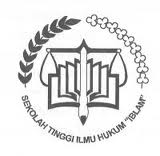 Oleh :WAWAN JUMANTONPM : 1207350070Diajukan kepada :PROGRAM STRATA SATU ILMU HUKUMSEKOLAH TINGGI ILMU HUKUM “IBLAM”JAKARTA2017